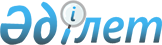 Келес аудандық мәслихатының 2018 жылғы 25 қыркүйектегі № 4-27-VI "2018-2020 жылдарға арналған ауыл және ауылдық округтердің бюджеттері туралы" шешіміне өзгерістер енгізу туралы
					
			Мерзімі біткен
			
			
		
					Түркістан облысы Келес аудандық мәслихатының 2018 жылғы 23 қарашадағы № 7-47-VI шешімі. Түркістан облысының Әділет департаментінде 2018 жылғы 27 қарашада № 4811 болып тіркелді. Мерзімі өткендіктен қолданыс тоқтатылды
      Қазақстан Республикасының 2008 жылғы 4 желтоқсандағы Бюджет кодексінің 109-1 бабының 4 тармағына, "Қазақстан Республикасындағы жергілікті мемлекеттік басқару және өзін-өзі басқару туралы" Қазақстан Республикасының 2001 жылғы 23 қаңтардағы Заңының 6-бабының 2-7 тармағына және Келес аудандық мәслихатының 2018 жылғы 21 қарашадағы № 6-45-VI "Келес аудандық мәслихатының 2018 жылғы 06 қыркүйектегі № 3-17-VI "2018-2020 жылдарға арналған аудандық бюджет туралы" шешіміне өзгерістер енгізу туралы" Нормативтік құқықтық актілерді мемлекеттік тіркеу тізілімінде № 4798 тіркелген шешіміне сәйкес, Келес аудандық мәслихаты ШЕШІМ ҚАБЫЛДАДЫ:
      1. Келес аудандық мәслихатының 2018 жылғы 25 қыркүйектегі № 4-27-VI "2018-2020 жылдарға арналғанауыл және ауылдықокругтердің бюджеттері туралы" (Нормативтік құқықтық актілерді мемлекеттік тіркеу тізілімінде № 4746 нөмірімен тіркелген, 2018 жылғы 05 қазанда "Сарыағаш" газетінде және 2018 жылғы 10 қазанда Қазақстан Республикасының нормативтік құқықтық актілерінің эталондық бақылау банкінде электронды түрде жарияланған) шешіміне мынадай өзгерістер енгізілсін:
      1-12 тармақтар мынадай редакцияда жазылсын:
      "1. Абай ауылының 2018-2020 жылдарға арналған бюджеті 1, 2 және 3-қосымшаларға сәйкес, оның ішінде 2018 жылға мынадай көлемде бекiтiлсiн:
      1) кiрiстер – 166 153 мың теңге:
      салықтық түсiмдер – 13 081 мың теңге;
      салықтық емес түсiмдер – 0;
      негiзгi капиталды сатудан түсетiн түсiмдер – 0;
      трансферттердiң түсiмдерi – 153 072 мың теңге;
      2) шығындар – 166 153 мың теңге;
      3) таза бюджеттiк кредиттеу – 0:
      бюджеттік кредиттер – 0;
      бюджеттік кредиттерді өтеу – 0; 
      4) қаржы активтерімен операциялар бойынша сальдо – 0:
      қаржы активтерін сатып алу – 0;
      мемлекеттік қаржы активтерін сатудан түсетін түсімдер – 0;
      5) бюджет тапшылығы (профициті) – 0;
      6) бюджет тапшылығын қаржыландыру (профицитін пайдалану) – 0:
      қарыздар түсімі – 0;
      қарыздарды өтеу – 0;
      бюджет қаражатының пайдаланылатын қалдықтары – 0.
      2. Бірлесу ауылдық округінің 2018-2020 жылдарға арналған бюджеті 4, 5 және 6-қосымшаларға сәйкес, оның ішінде 2018 жылға мынадай көлемде бекiтiлсiн:
      1) кiрiстер – 25 191 мың теңге:
      салықтық түсiмдер – 826 мың теңге;
      салықтық емес түсiмдер – 0;
      негiзгi капиталды сатудан түсетiн түсiмдер – 0;
      трансферттердiң түсiмдерi – 24 365 мың теңге;
      2) шығындар – 25 191 мың теңге;
      3) таза бюджеттiк кредиттеу – 0:
      бюджеттік кредиттер – 0;
      бюджеттік кредиттерді өтеу – 0; 
      4) қаржы активтерімен операциялар бойынша сальдо – 0:
      қаржы активтерін сатып алу – 0;
      мемлекеттік қаржы активтерін сатудан түсетін түсімдер – 0;
      5) бюджет тапшылығы (профициті) – 0;
      6) бюджет тапшылығын қаржыландыру (профицитін пайдалану) – 0:
      қарыздар түсімі – 0;
      қарыздарды өтеу – 0;
      бюджет қаражатының пайдаланылатын қалдықтары – 0.
      3. Ұшқын ауылдық округінің 2018-2020 жылдарға арналған бюджеті 7, 8 және 9-қосымшаларға сәйкес, оның ішінде 2018 жылға мынадай көлемде бекiтiлсiн:
      1) кiрiстер – 42 386 мың теңге:
      салықтық түсiмдер – 1 124 мың теңге;
      салықтық емес түсiмдер – 0;
      негiзгi капиталды сатудан түсетiн түсiмдер – 0;
      трансферттердiң түсiмдерi – 41 262 мың теңге;
      2) шығындар – 42 386мың теңге;
      3) таза бюджеттiк кредиттеу – 0:
      бюджеттік кредиттер – 0;
      бюджеттік кредиттерді өтеу – 0; 
      4) қаржы активтерімен операциялар бойынша сальдо – 0:
      қаржы активтерін сатып алу – 0;
      мемлекеттік қаржы активтерін сатудан түсетін түсімдер – 0;
      5) бюджет тапшылығы (профициті) – 0;
      6) бюджет тапшылығын қаржыландыру (профицитін пайдалану) – 0:
      қарыздар түсімі – 0;
      қарыздарды өтеу – 0;
      бюджет қаражатының пайдаланылатын қалдықтары – 0.
      4. Жамбыл ауылдық округінің 2018-2020 жылдарға арналған бюджеті 10, 11 және 12-қосымшаларға сәйкес, оның ішінде 2018 жылға мынадай көлемде бекiтiлсiн:
      1) кiрiстер – 23 412 мың теңге:
      салықтық түсiмдер – 521 мың теңге;
      салықтық емес түсiмдер – 0;
      негiзгi капиталды сатудан түсетiн түсiмдер – 0;
      трансферттердiң түсiмдерi – 22 891 мың теңге;
      2) шығындар – 23 412 мың теңге;
      3) таза бюджеттiк кредиттеу – 0:
      бюджеттік кредиттер – 0;
      бюджеттік кредиттерді өтеу – 0; 
      4) қаржы активтерімен операциялар бойынша сальдо – 0:
      қаржы активтерін сатып алу – 0;
      мемлекеттік қаржы активтерін сатудан түсетін түсімдер – 0;
      5) бюджет тапшылығы (профициті) – 0;
      6) бюджет тапшылығын қаржыландыру (профицитін пайдалану) – 0:
      қарыздар түсімі – 0;
      қарыздарды өтеу – 0;
      бюджет қаражатының пайдаланылатын қалдықтары – 0.
      5. Бозай ауылдық округінің 2018-2020 жылдарға арналған бюджеті 13, 14 және 15-қосымшаларға сәйкес, оның ішінде 2018 жылға мынадай көлемде бекiтiлсiн:
      1) кiрiстер – 16 071 мың теңге:
      салықтық түсiмдер – 1 792 мың теңге;
      салықтық емес түсiмдер – 491мың теңге;
      негiзгi капиталды сатудан түсетiн түсiмдер – 0;
      трансферттердiң түсiмдерi – 13 788 мың теңге;
      2) шығындар – 16 071 мың теңге;
      3) таза бюджеттiк кредиттеу – 0:
      бюджеттік кредиттер – 0;
      бюджеттік кредиттерді өтеу – 0; 
      4) қаржы активтерімен операциялар бойынша сальдо – 0:
      қаржы активтерін сатып алу – 0;
      мемлекеттік қаржы активтерін сатудан түсетін түсімдер – 0;
      5) бюджет тапшылығы (профициті) – 0;
      6) бюджет тапшылығын қаржыландыру (профицитін пайдалану) – 0:
      қарыздар түсімі – 0;
      қарыздарды өтеу – 0;
      бюджет қаражатының пайдаланылатын қалдықтары – 0.
      6. Бірлік ауылдық округінің 2018-2020 жылдарға арналған бюджеті 16, 17 және 18-қосымшаларға сәйкес, оның ішінде 2018 жылға мынадай көлемде бекiтiлсiн:
      1) кiрiстер – 31 669 мың теңге:
      салықтық түсiмдер – 478 мың теңге;
      салықтық емес түсiмдер – 0;
      негiзгi капиталды сатудан түсетiн түсiмдер – 0;
      трансферттердiң түсiмдерi – 31 191 мың теңге;
      2) шығындар – 31 669 мың теңге;
      3) таза бюджеттiк кредиттеу – 0:
      бюджеттік кредиттер – 0;
      бюджеттік кредиттерді өтеу – 0; 
      4) қаржы активтерімен операциялар бойынша сальдо – 0:
      қаржы активтерін сатып алу – 0;
      мемлекеттік қаржы активтерін сатудан түсетін түсімдер – 0;
      5) бюджет тапшылығы (профициті) – 0;
      6) бюджет тапшылығын қаржыландыру (профицитін пайдалану) – 0:
      қарыздар түсімі – 0;
      қарыздарды өтеу – 0;
      бюджет қаражатының пайдаланылатын қалдықтары – 0.
      7. Ақтөбе ауылдық округінің 2018-2020 жылдарға арналған бюджеті 19, 20 және 21-қосымшаларға сәйкес, оның ішінде 2018 жылға мынадай көлемде бекiтiлсiн:
      1) кiрiстер – 84 153 мың теңге:
      салықтық түсiмдер – 2 809 мың теңге;
      салықтық емес түсiмдер – 4 565 мың теңге;
      негiзгi капиталды сатудан түсетiн түсiмдер – 0;
      трансферттердiң түсiмдерi – 76 779 мың теңге;
      2) шығындар – 84 153 мың теңге;
      3) таза бюджеттiк кредиттеу – 0:
      бюджеттік кредиттер – 0;
      бюджеттік кредиттерді өтеу – 0; 
      4) қаржы активтерімен операциялар бойынша сальдо – 0:
      қаржы активтерін сатып алу – 0;
      мемлекеттік қаржы активтерін сатудан түсетін түсімдер – 0;
      5) бюджет тапшылығы (профициті) – 0;
      6) бюджет тапшылығын қаржыландыру (профицитін пайдалану) – 0:
      қарыздар түсімі – 0;
      қарыздарды өтеу – 0;
      бюджет қаражатының пайдаланылатын қалдықтары – 0.
      8. Ошақты ауылдық округінің 2018-2020 жылдарға арналған бюджеті 22, 23 және 24-қосымшаларға сәйкес, оның ішінде 2018 жылға мынадай көлемде бекiтiлсiн:
      1) кiрiстер – 121 782 мың теңге:
      салықтық түсiмдер – 767 мың теңге;
      салықтық емес түсiмдер – 1 167 мың теңге;
      негiзгi капиталды сатудан түсетiн түсiмдер – 0;
      трансферттердiң түсiмдерi – 119 848 мың теңге;
      2) шығындар – 121 782 мың теңге;
      3) таза бюджеттiк кредиттеу – 0:
      бюджеттік кредиттер – 0;
      бюджеттік кредиттерді өтеу – 0; 
      4) қаржы активтерімен операциялар бойынша сальдо – 0:
      қаржы активтерін сатып алу – 0;
      мемлекеттік қаржы активтерін сатудан түсетін түсімдер – 0;
      5) бюджет тапшылығы (профициті) – 0;
      6) бюджет тапшылығын қаржыландыру (профицитін пайдалану) – 0:
      қарыздар түсімі – 0;
      қарыздарды өтеу – 0;
      бюджет қаражатының пайдаланылатын қалдықтары – 0.
      9. Қошқарата ауылдық округінің 2018-2020 жылдарға арналған бюджеті 25, 26 және 27-қосымшаларға сәйкес, оның ішінде 2018 жылға мынадай көлемде бекiтiлсiн:
      1) кiрiстер – 89 083 мың теңге:
      салықтық түсiмдер – 5 376 мың теңге;
      салықтық емес түсiмдер – 1 394 мың теңге;
      негiзгi капиталды сатудан түсетiн түсiмдер – 0;
      трансферттердiң түсiмдерi – 82 313 мың теңге;
      2) шығындар – 89 083 мың теңге;
      3) таза бюджеттiк кредиттеу – 0:
      бюджеттік кредиттер – 0;
      бюджеттік кредиттерді өтеу – 0; 
      4) қаржы активтерімен операциялар бойынша сальдо – 0:
      қаржы активтерін сатып алу – 0;
      мемлекеттік қаржы активтерін сатудан түсетін түсімдер – 0;
      5) бюджет тапшылығы (профициті) – 0;
      6) бюджет тапшылығын қаржыландыру (профицитін пайдалану) – 0:
      қарыздар түсімі – 0;
      қарыздарды өтеу – 0;
      бюджет қаражатының пайдаланылатын қалдықтары – 0.
      10. Алпамыс батыр ауылдық округінің 2018-2020 жылдарға арналған бюджеті 28, 29 және 30-қосымшаларға сәйкес, оның ішінде 2018 жылға мынадай көлемде бекiтiлсiн:
      1) кiрiстер – 42 619 мың теңге:
      салықтық түсiмдер –560 мың теңге;
      салықтық емес түсiмдер – 0;
      негiзгi капиталды сатудан түсетiн түсiмдер – 0;
      трансферттердiң түсiмдерi – 42 059 мың теңге;
      2) шығындар – 42 619 мың теңге;
      3) таза бюджеттiк кредиттеу – 0:
      бюджеттік кредиттер – 0;
      бюджеттік кредиттерді өтеу – 0; 
      4) қаржы активтерімен операциялар бойынша сальдо – 0:
      қаржы активтерін сатып алу – 0;
      мемлекеттік қаржы активтерін сатудан түсетін түсімдер – 0;
      5) бюджет тапшылығы (профициті) – 0;
      6) бюджет тапшылығын қаржыландыру (профицитін пайдалану) – 0:
      қарыздар түсімі – 0;
      қарыздарды өтеу – 0;
      бюджет қаражатының пайдаланылатын қалдықтары – 0.
      11. Біртілек ауылдық округінің 2018-2020 жылдарға арналған бюджеті 31, 32 және 33-қосымшаларға сәйкес, оның ішінде 2018 жылға мынадай көлемде бекiтiлсiн:
      1) кiрiстер – 111 207мың теңге:
      салықтық түсiмдер – 3 169 мың теңге;
      салықтық емес түсiмдер – 0;
      негiзгi капиталды сатудан түсетiн түсiмдер – 0;
      трансферттердiң түсiмдерi – 108 038 мың теңге;
      2) шығындар – 111 207 мың теңге;
      3) таза бюджеттiк кредиттеу – 0:
      бюджеттік кредиттер – 0;
      бюджеттік кредиттерді өтеу – 0; 
      4) қаржы активтерімен операциялар бойынша сальдо – 0:
      қаржы активтерін сатып алу – 0;
      мемлекеттік қаржы активтерін сатудан түсетін түсімдер – 0;
      5) бюджет тапшылығы (профициті) – 0;
      6) бюджет тапшылығын қаржыландыру (профицитін пайдалану) – 0:
      қарыздар түсімі – 0;
      қарыздарды өтеу – 0;
      бюджет қаражатының пайдаланылатын қалдықтары – 0.
      12. Жүзімдік ауылдық округінің 2018-2020 жылдарға арналған бюджеті 34, 35 және 36-қосымшаларға сәйкес, оның ішінде 2018 жылға мынадай көлемде бекiтiлсiн:
      1) кiрiстер – 63 976 мың теңге:
      салықтық түсiмдер – 356 мың теңге;
      салықтық емес түсiмдер – 458 мың теңге;
      негiзгi капиталды сатудан түсетiн түсiмдер – 0;
      трансферттердiң түсiмдерi – 63 162 мың теңге;
      2) шығындар – 63 976 мың теңге;
      3) таза бюджеттiк кредиттеу – 0:
      бюджеттік кредиттер – 0;
      бюджеттік кредиттерді өтеу – 0; 
      4) қаржы активтерімен операциялар бойынша сальдо – 0:
      қаржы активтерін сатып алу – 0;
      мемлекеттік қаржы активтерін сатудан түсетін түсімдер – 0;
      5) бюджет тапшылығы (профициті) – 0;
      6) бюджет тапшылығын қаржыландыру (профицитін пайдалану) – 0:
      қарыздар түсімі – 0;
      қарыздарды өтеу – 0;
      бюджет қаражатының пайдаланылатын қалдықтары – 0".
      Көрсетілген шешімнің 1, 4, 7, 10, 13, 16, 19, 22, 25, 28, 31, 34 қосымшалары осы шешімнің 1, 2, 3, 4, 5, 6, 7, 8, 9, 10, 11, 12 қосымшаларына сәйкес жаңа редакцияда жазылсын.
      2. "Келес аудандық мәслихат аппараты" мемлекеттік мекемесі Қазақстан Республикасының заңнамалық актілерінде белгіленген тәртіпте:
      1) осы шешімнің аумақтық әділет органында мемлекеттік тіркелуін;
      2) осы мәслихат шешімі мемлекеттік тіркелген күнінен бастап күнтізбелік он күн ішінде оның көшірмесін қағаз және электронды түрде қазақ және орыс тілдерінде "Республикалық құқықтық ақпарат орталығы" шаруашылық жүргізу құқығындағы республикалық мемлекеттік кәсіпорнына Қазақстан Республикасы нормативтік құқықтық актілерінің эталондық бақылау банкіне ресми жариялау және енгізу үшін жолданылуын;
      3) осы шешім мемлекеттік тіркелгеннен күнінен бастап күнтізбелік он күн ішінде оның көшірмесін Келес ауданының аумағында таратылатын мерзімді баспа басылымдарында ресми жариялауға жолданылуын;
      4) ресми жарияланғаннан кейін осы шешімді Келес аудандық мәслихаттың интернет-ресурсына орналастыруын қамтамасыз етсін.
      3. Осы шешім 2018 жылдың 1 қаңтарынан бастап қолданысқа енгізілсін. Абай ауылының 2018 жылға арналған бюджеті  Бірлесу ауылдық округінің 2018 жылға арналған бюджеті Ұшқын ауылдық округінің 2018 жылға арналған бюджеті  Жамбыл ауылдық округінің 2018 жылға арналған бюджеті Бозай ауылдық округінің 2018 жылға арналған бюджеті Бірлік ауылдық округінің 2018 жылға арналған бюджеті  Ақтөбе ауылдық округінің 2018 жылға арналған бюджеті  Ошақты ауылдық округінің 2018 жылға арналған бюджеті  Қошқарата ауылдық округінің 2018 жылға арналған бюджеті  Алпамыс батыр ауылдық округінің 2018 жылға арналған бюджеті Біртілек ауылдық округінің 2018 жылға арналған бюджеті Жүзімдік ауылдық округінің 2018 жылға арналған бюджеті 
					© 2012. Қазақстан Республикасы Әділет министрлігінің «Қазақстан Республикасының Заңнама және құқықтық ақпарат институты» ШЖҚ РМК
				
      Аудандық мәслихат

      сессия төрағасы

Р. Султанов

      Аудандық мәслихат хатшысы

А. Тотиков
Келес аудандық
мәслихатының 2018 жылғы
23 қарашадағы № 7-47-VI
шешіміне 1 қосымшаКелес аудандық
мәслихатының 2018 жылғы
25 қыркүйектегі № 4-27-VI
шешіміне 1 қосымша
Санаты
Санаты
Санаты
Санаты
Санаты
мың теңге
Сыныбы
Сыныбы
Сыныбы
Сыныбы
мың теңге
Ішкі сыныбы
Ішкі сыныбы
Ішкі сыныбы
мың теңге
Атауы
мың теңге
1. Кірістер 
166 153
1
Салықтық түсімдер
13 081
01
Табыс салығы
575
2
2
Жеке табыс салығы
575
04
Меншiкке салынатын салықтар
12 506
1
1
Мүлiкке салынатын салықтар
72
4
4
Көлiк құралдарына салынатын салық
12 434
2
Салықтық емес түсiмдер
0
3
Негізгі капиталды сатудан түсетін түсімдер
0
4
Трансферттердің түсімдері
153 072
02
Мемлекеттік басқарудың жоғары тұрған органдарынан түсетін трансферттер
153 072
3
3
 Аудандардың (облыстық маңызы бар қаланың) бюджетінен трансферттер
153 072
Функционалдық топ
Функционалдық топ
Функционалдық топ
Функционалдық топ
Функционалдық топ
мың теңге 
Кіші функция
Кіші функция
Кіші функция
Кіші функция
мың теңге 
Бюджеттік бағдарламалардың әкiмшiсi
Бюджеттік бағдарламалардың әкiмшiсi
Бюджеттік бағдарламалардың әкiмшiсi
мың теңге 
Бағдарлама
Бағдарлама
мың теңге 
Атауы
мың теңге 
2. Шығындар
166 153
01
Жалпы сипаттағы мемлекеттiк қызметтер 
13 866
1
Мемлекеттiк басқарудың жалпы функцияларын орындайтын өкiлдi, атқарушы және басқа органдар
13 866
124
Аудандық маңызы бар қала, ауыл, кент, ауылдық округ әкімінің аппараты 
13 866
001
Аудандық маңызы бар қала, ауыл, кент, ауылдық округ әкімінің қызметін қамтамасыз ету жөніндегі қызметтер
13 266
022
Мемлекеттік органның күрделі шығыстары
600
04
Бiлiм беру
143 494
1
Мектепке дейiнгi тәрбие және оқыту
143 494
124
Аудандық маңызы бар қала, ауыл, кент, ауылдық округ әкімінің аппараты 
143 494
004
Мектепке дейінгі тәрбиелеу және оқыту және мектепке дейінгі тәрбиелеу және оқыту ұйымдарында медициналық қызмет көрсетуді ұйымдастыру
143 494
07
Тұрғын үй-коммуналдық шаруашылық
8 793
3
Елді-мекендерді көркейту
8 793
124
Аудандық маңызы бар қала, ауыл, кент, ауылдық округ әкімінің аппараты 
8 793
008
Елді мекендердегі көшелерді жарықтандыру
2 900
009
Елді мекендердің санитариясын қамтамасыз ету
4 700
011
Елді мекендерді абаттандыру мен көгалдандыру
1 193
3. Таза бюджеттік кредиттеу
0
Бюджеттік кредиттер
0
Санаты
Санаты
Санаты
Санаты
Санаты
мың теңге
Сыныбы
Сыныбы
Сыныбы
Сыныбы
мың теңге
Ішкі сыныбы
Ішкі сыныбы
Ішкі сыныбы
мың теңге
Атауы
мың теңге
Бюджеттік кредиттерді өтеу
0
5
Бюджеттік кредиттерді өтеу
0
01
Бюджеттік кредиттерді өтеу
0
1
1
Мемлекеттік бюджеттен берілген бюджеттік кредиттерді өтеу
0
4. Қаржы активтерімен операциялар бойынша сальдо
0
Қаржы активтерін сатып алу
0
Мемлекеттік қаржы активтерін сатудан түсетін түсімдер
0
5. Бюджет тапшылығы (профициті)
0
6. Бюджет тапшылығын қаржыландыру (профицитін пайдалану)
0
Қарыздар түсімі
0
Функционалдық топ
Функционалдық топ
Функционалдық топ
Функционалдық топ
Функционалдық топ
мың теңге 
Кіші функция
Кіші функция
Кіші функция
Кіші функция
мың теңге 
Бюджеттік бағдарламалардың әкiмшiсi
Бюджеттік бағдарламалардың әкiмшiсi
Бюджеттік бағдарламалардың әкiмшiсi
мың теңге 
Бағдарлама
Бағдарлама
мың теңге 
Атауы
мың теңге 
Қарыздарды өтеу
0
16
Қарыздарды өтеу
0
1
Қарыздарды өтеу
0
Санаты
Санаты
Санаты
Санаты
Санаты
мың теңге
Сыныбы
Сыныбы
Сыныбы
Сыныбы
мың теңге
Ішкі сыныбы
Ішкі сыныбы
Ішкі сыныбы
мың теңге
Атауы
мың теңге
Бюджет қаражатының пайдаланылатын қалдықтары
0
8
Бюджет қаражатының пайдаланылатын қалдықтары
0
01
Бюджет қаражаты қалдықтары
0
1
1
Бюджет қаражатының бос қалдықтары
0Келес аудандық
мәслихатының 2018 жылғы
23 қарашадағы № 7-47-VI
шешіміне 2 қосымшаКелес аудандық
мәслихатының 2018 жылғы
25 қыркүйектегі № 4-27-VI
шешіміне 4 қосымша
Санаты
Санаты
Санаты
Санаты
Санаты
мың теңге
Сыныбы
Сыныбы
Сыныбы
Сыныбы
мың теңге
Ішкі сыныбы
Ішкі сыныбы
Ішкі сыныбы
мың теңге
Атауы
мың теңге
1. Кірістер 
25 191
1
Салықтық түсімдер
826
04
Меншiкке салынатын салықтар
826
1
1
Мүлiкке салынатын салықтар
9
3
3
Жер салығы
11
4
4
Көлiк құралдарына салынатын салық
806
2
Салықтық емес түсiмдер
0
3
Негізгі капиталды сатудан түсетін түсімдер
0
4
Трансферттердің түсімдері
24 365
02
Мемлекеттік басқарудың жоғары тұрған органдарынан түсетін трансферттер
24 365
3
3
 Аудандардың (облыстық маңызы бар қаланың) бюджетінен трансферттер
24 365
Функционалдық топ
Функционалдық топ
Функционалдық топ
Функционалдық топ
Функционалдық топ
мың теңге 
Кіші функция
Кіші функция
Кіші функция
Кіші функция
мың теңге 
Бюджеттік бағдарламалардың әкiмшiсi
Бюджеттік бағдарламалардың әкiмшiсi
Бюджеттік бағдарламалардың әкiмшiсi
мың теңге 
Бағдарлама
Бағдарлама
мың теңге 
Атауы
мың теңге 
2. Шығындар
25 191
01
Жалпы сипаттағы мемлекеттiк қызметтер 
7 137
1
Мемлекеттiк басқарудың жалпы функцияларын орындайтын өкiлдi, атқарушы және басқа органдар
7 137
124
Аудандық маңызы бар қала, ауыл, кент, ауылдық округ әкімінің аппараты 
7 137
001
Аудандық маңызы бар қала, ауыл, кент, ауылдық округ әкімінің қызметін қамтамасыз ету жөніндегі қызметтер
6 686
022
Мемлекеттік органның күрделі шығыстары
451
04
Бiлiм беру
17 884
1
Мектепке дейiнгi тәрбие және оқыту
16 710
124
Аудандық маңызы бар қала, ауыл, кент, ауылдық округ әкімінің аппараты 
16 710
004
Мектепке дейінгі тәрбиелеу және оқыту және мектепке дейінгі тәрбиелеу және оқыту ұйымдарында медициналық қызмет көрсетуді ұйымдастыру
16 710
2
Бастауыш, негізгі орта және жалпы орта білім беру
1 174
124
Аудандық маңызы бар қала, ауыл, кент, ауылдық округ әкімінің аппараты 
1 174
005
Ауылдық жерлерде оқушыларды жақын жердегі мектепке дейін тегін алып баруды және одан алып қайтуды ұйымдастыру
1 174
07
Тұрғын үй-коммуналдық шаруашылық
170
3
Елді-мекендерді көркейту
170
124
Аудандық маңызы бар қала, ауыл, кент, ауылдық округ әкімінің аппараты 
170
008
Елді мекендердегі көшелерді жарықтандыру
160
009
Елді мекендердің санитариясын қамтамасыз ету
10
3. Таза бюджеттік кредиттеу
0
Бюджеттік кредиттер
0
Санаты
Санаты
Санаты
Санаты
Санаты
мың теңге
Сыныбы
Сыныбы
Сыныбы
Сыныбы
мың теңге
Ішкі сыныбы
Ішкі сыныбы
Ішкі сыныбы
мың теңге
Атауы
мың теңге
Бюджеттік кредиттерді өтеу
0
5
Бюджеттік кредиттерді өтеу
0
01
Бюджеттік кредиттерді өтеу
0
1
1
Мемлекеттік бюджеттен берілген бюджеттік кредиттерді өтеу
0
4. Қаржы активтерімен операциялар бойынша сальдо
0
Қаржы активтерін сатып алу
0
Мемлекеттік қаржы активтерін сатудан түсетін түсімдер
0
5. Бюджет тапшылығы (профициті)
0
6. Бюджет тапшылығын қаржыландыру (профицитін пайдалану)
0
Қарыздар түсімі
0
Функционалдық топ
Функционалдық топ
Функционалдық топ
Функционалдық топ
Функционалдық топ
мың теңге 
Кіші функция
Кіші функция
Кіші функция
Кіші функция
мың теңге 
Бюджеттік бағдарламалардың әкiмшiсi
Бюджеттік бағдарламалардың әкiмшiсi
Бюджеттік бағдарламалардың әкiмшiсi
мың теңге 
Бағдарлама
Бағдарлама
мың теңге 
Атауы
мың теңге 
Қарыздарды өтеу
0
16
Қарыздарды өтеу
0
1
Қарыздарды өтеу
0
Санаты
Санаты
Санаты
Санаты
Санаты
мың теңге
Сыныбы
Сыныбы
Сыныбы
Сыныбы
мың теңге
Ішкі сыныбы
Ішкі сыныбы
Ішкі сыныбы
мың теңге
Атауы
мың теңге
Бюджет қаражатының пайдаланылатын қалдықтары
0
8
Бюджет қаражатының пайдаланылатын қалдықтары
0
01
Бюджет қаражаты қалдықтары
0
1
1
Бюджет қаражатының бос қалдықтары
0Келес аудандық
мәслихатының 2018 жылғы
23 қарашадағы № 7-47-VI
шешіміне 3 қосымшаКелес аудандық
мәслихатының 2018 жылғы
25 қыркүйектегі № 4-27-VI
шешіміне 7 қосымша
Санаты
Санаты
Санаты
Санаты
Санаты
мың теңге
Сыныбы
Сыныбы
Сыныбы
Сыныбы
мың теңге
Ішкі сыныбы
Ішкі сыныбы
Ішкі сыныбы
мың теңге
Атауы
мың теңге
1. Кірістер 
42 386
1
Салықтық түсімдер
1 124
01
Табыс салығы
25
2
2
Жеке табыс салығы
25
04
Меншiкке салынатын салықтар
1 099
1
1
Мүлiкке салынатын салықтар
10
3
3
Жер салығы
53
4
4
Көлiк құралдарына салынатын салық
1 036
2
Салықтық емес түсiмдер
0
3
Негізгі капиталды сатудан түсетін түсімдер
0
4
Трансферттердің түсімдері
41 262
02
Мемлекеттік басқарудың жоғары тұрған органдарынан түсетін трансферттер
41 262
3
3
 Аудандардың (облыстық маңызы бар қаланың) бюджетінен трансферттер
41 262
Функционалдық топ
Функционалдық топ
Функционалдық топ
Функционалдық топ
Функционалдық топ
мың теңге 
Кіші функция
Кіші функция
Кіші функция
Кіші функция
мың теңге 
Бюджеттік бағдарламалардың әкiмшiсi
Бюджеттік бағдарламалардың әкiмшiсi
Бюджеттік бағдарламалардың әкiмшiсi
мың теңге 
Бағдарлама
Бағдарлама
мың теңге 
Атауы
мың теңге 
2. Шығындар
42 386
01
Жалпы сипаттағы мемлекеттiк қызметтер 
7 149
1
Мемлекеттiк басқарудың жалпы функцияларын орындайтын өкiлдi, атқарушы және басқа органдар
7 149
124
Аудандық маңызы бар қала, ауыл, кент, ауылдық округ әкімінің аппараты 
7 149
001
Аудандық маңызы бар қала, ауыл, кент, ауылдық округ әкімінің қызметін қамтамасыз ету жөніндегі қызметтер
6 944
022
Мемлекеттік органның күрделі шығыстары
205
04
Бiлiм беру
33 675
1
Мектепке дейiнгi тәрбие және оқыту
32 257
124
Аудандық маңызы бар қала, ауыл, кент, ауылдық округ әкімінің аппараты 
32 257
004
Мектепке дейінгі тәрбиелеу және оқыту және мектепке дейінгі тәрбиелеу және оқыту ұйымдарында медициналық қызмет көрсетуді ұйымдастыру
32 257
2
Бастауыш, негізгі орта және жалпы орта білім беру
1 418
124
Аудандық маңызы бар қала, ауыл, кент, ауылдық округ әкімінің аппараты 
1 418
005
Ауылдық жерлерде оқушыларды жақын жердегі мектепке дейін тегін алып баруды және одан алып қайтуды ұйымдастыру
1 418
07
Тұрғын үй-коммуналдық шаруашылық
1 562
3
Елді-мекендерді көркейту
1 562
124
Аудандық маңызы бар қала, ауыл, кент, ауылдық округ әкімінің аппараты 
1 562
008
Елді мекендердегі көшелерді жарықтандыру
416
009
Елді мекендердің санитариясын қамтамасыз ету
1 146
3. Таза бюджеттік кредиттеу
0
Бюджеттік кредиттер
0
Санаты
Санаты
Санаты
Санаты
Санаты
мың теңге
Сыныбы
Сыныбы
Сыныбы
Сыныбы
мың теңге
Ішкі сыныбы
Ішкі сыныбы
Ішкі сыныбы
мың теңге
Атауы
мың теңге
Бюджеттік кредиттерді өтеу
0
5
Бюджеттік кредиттерді өтеу
0
01
Бюджеттік кредиттерді өтеу
0
1
1
Мемлекеттік бюджеттен берілген бюджеттік кредиттерді өтеу
0
4. Қаржы активтерімен операциялар бойынша сальдо
0
Қаржы активтерін сатып алу
0
Мемлекеттік қаржы активтерін сатудан түсетін түсімдер
0
5. Бюджет тапшылығы (профициті)
0
6. Бюджет тапшылығын қаржыландыру (профицитін пайдалану)
0
Қарыздар түсімі
0
Функционалдық топ
Функционалдық топ
Функционалдық топ
Функционалдық топ
Функционалдық топ
мың теңге 
Кіші функция
Кіші функция
Кіші функция
Кіші функция
мың теңге 
Бюджеттік бағдарламалардың әкiмшiсi
Бюджеттік бағдарламалардың әкiмшiсi
Бюджеттік бағдарламалардың әкiмшiсi
мың теңге 
Бағдарлама
Бағдарлама
мың теңге 
Атауы
мың теңге 
Қарыздарды өтеу
0
16
Қарыздарды өтеу
0
1
Қарыздарды өтеу
0
Санаты
Санаты
Санаты
Санаты
Санаты
мың теңге
Сыныбы
Сыныбы
Сыныбы
Сыныбы
мың теңге
Ішкі сыныбы
Ішкі сыныбы
Ішкі сыныбы
мың теңге
Атауы
мың теңге
Бюджет қаражатының пайдаланылатын қалдықтары
0
8
Бюджет қаражатының пайдаланылатын қалдықтары
0
01
Бюджет қаражаты қалдықтары
0
1
1
Бюджет қаражатының бос қалдықтары
0Келес аудандық
мәслихатының 2018 жылғы
23 қарашадағы № 7-47-VI
шешіміне 4 қосымшаКелес аудандық
мәслихатының 2018 жылғы
25 қыркүйектегі № 4-27-VI
шешіміне 10 қосымша
Санаты
Санаты
Санаты
Санаты
Санаты
мың теңге
Сыныбы
Сыныбы
Сыныбы
Сыныбы
мың теңге
Ішкі сыныбы
Ішкі сыныбы
Ішкі сыныбы
мың теңге
Атауы
мың теңге
1. Кірістер 
23 412
1
Салықтық түсімдер
521
01
Табыс салығы
8
2
2
Жеке табыс салығы
8
04
Меншiкке салынатын салықтар
513
1
1
Мүлiкке салынатын салықтар
1
4
4
Көлiк құралдарына салынатын салық
512
2
Салықтық емес түсiмдер
0
3
Негізгі капиталды сатудан түсетін түсімдер
0
4
Трансферттердің түсімдері
22 891
02
Мемлекеттік басқарудың жоғары тұрған органдарынан түсетін трансферттер
22 891
3
3
 Аудандардың (облыстық маңызы бар қаланың) бюджетінен трансферттер
22 891
Функционалдық топ
Функционалдық топ
Функционалдық топ
Функционалдық топ
Функционалдық топ
мың теңге 
Кіші функция
Кіші функция
Кіші функция
Кіші функция
мың теңге 
Бюджеттік бағдарламалардың әкiмшiсi
Бюджеттік бағдарламалардың әкiмшiсi
Бюджеттік бағдарламалардың әкiмшiсi
мың теңге 
Бағдарлама
Бағдарлама
мың теңге 
Атауы
мың теңге 
2. Шығындар
23 412
01
Жалпы сипаттағы мемлекеттiк қызметтер 
6 724
1
Мемлекеттiк басқарудың жалпы функцияларын орындайтын өкiлдi, атқарушы және басқа органдар
6 724
124
Аудандық маңызы бар қала, ауыл, кент, ауылдық округ әкімінің аппараты 
6 724
001
Аудандық маңызы бар қала, ауыл, кент, ауылдық округ әкімінің қызметін қамтамасыз ету жөніндегі қызметтер
6 451
022
Мемлекеттік органның күрделі шығыстары
273
04
Бiлiм беру
15 802
1
Мектепке дейiнгi тәрбие және оқыту
15 486
124
Аудандық маңызы бар қала, ауыл, кент, ауылдық округ әкімінің аппараты 
15 486
004
Мектепке дейінгі тәрбиелеу және оқыту және мектепке дейінгі тәрбиелеу және оқыту ұйымдарында медициналық қызмет көрсетуді ұйымдастыру
15 486
2
Бастауыш, негізгі орта және жалпы орта білім беру
316
124
Аудандық маңызы бар қала, ауыл, кент, ауылдық округ әкімінің аппараты 
316
005
Ауылдық жерлерде оқушыларды жақын жердегі мектепке дейін тегін алып баруды және одан алып қайтуды ұйымдастыру
316
07
Тұрғын үй-коммуналдық шаруашылық
886
3
Елді-мекендерді көркейту
886
124
Аудандық маңызы бар қала, ауыл, кент, ауылдық округ әкімінің аппараты 
886
009
Елді мекендердің санитариясын қамтамасыз ету
868
011
Елді мекендерді абаттандыру мен көгалдандыру
18
3. Таза бюджеттік кредиттеу
0
Бюджеттік кредиттер
0
Санаты
Санаты
Санаты
Санаты
Санаты
мың теңге
Сыныбы
Сыныбы
Сыныбы
Сыныбы
мың теңге
Ішкі сыныбы
Ішкі сыныбы
Ішкі сыныбы
мың теңге
Атауы
мың теңге
Бюджеттік кредиттерді өтеу
0
5
Бюджеттік кредиттерді өтеу
0
01
Бюджеттік кредиттерді өтеу
0
1
1
Мемлекеттік бюджеттен берілген бюджеттік кредиттерді өтеу
0
4. Қаржы активтерімен операциялар бойынша сальдо
0
Қаржы активтерін сатып алу
0
Мемлекеттік қаржы активтерін сатудан түсетін түсімдер
0
5. Бюджет тапшылығы (профициті)
0
6. Бюджет тапшылығын қаржыландыру (профицитін пайдалану)
0
Қарыздар түсімі
0
Функционалдық топ
Функционалдық топ
Функционалдық топ
Функционалдық топ
Функционалдық топ
мың теңге 
Кіші функция
Кіші функция
Кіші функция
Кіші функция
мың теңге 
Бюджеттік бағдарламалардың әкiмшiсi
Бюджеттік бағдарламалардың әкiмшiсi
Бюджеттік бағдарламалардың әкiмшiсi
мың теңге 
Бағдарлама
Бағдарлама
мың теңге 
Атауы
мың теңге 
Қарыздарды өтеу
0
16
Қарыздарды өтеу
0
1
Қарыздарды өтеу
0
Санаты
Санаты
Санаты
Санаты
Санаты
мың теңге
Сыныбы
Сыныбы
Сыныбы
Сыныбы
мың теңге
Ішкі сыныбы
Ішкі сыныбы
Ішкі сыныбы
мың теңге
Атауы
мың теңге
Бюджет қаражатының пайдаланылатын қалдықтары
0
8
Бюджет қаражатының пайдаланылатын қалдықтары
0
01
Бюджет қаражаты қалдықтары
0
1
1
Бюджет қаражатының бос қалдықтары
0Келес аудандық
мәслихатының 2018 жылғы
23 қарашадағы № 7-47-VI
шешіміне 5 қосымшаКелес аудандық
мәслихатының 2018 жылғы
25 қыркүйектегі № 4-27-VI
шешіміне 13 қосымша
Санаты
Санаты
Санаты
Санаты
Санаты
мың теңге
Сыныбы
Сыныбы
Сыныбы
Сыныбы
мың теңге
Ішкі сыныбы
Ішкі сыныбы
Ішкі сыныбы
мың теңге
Атауы
мың теңге
1. Кірістер 
16 071
1
Салықтық түсімдер
1 792
04
Меншiкке салынатын салықтар
1 792
3
3
Жер салығы
1
4
4
Көлiк құралдарына салынатын салық
1 791
2
Салықтық емес түсiмдер
491
06
Басқа да салықтық емес түсімдер
491
01
01
Басқа да салықтық емес түсімдер
491
3
Негізгі капиталды сатудан түсетін түсімдер
0
4
Трансферттердің түсімдері
13 788
02
Мемлекеттік басқарудың жоғары тұрған органдарынан түсетін трансферттер
13 788
3
3
 Аудандардың (облыстық маңызы бар қаланың) бюджетінен трансферттер
13 788
Функционалдық топ
Функционалдық топ
Функционалдық топ
Функционалдық топ
Функционалдық топ
мың теңге 
Кіші функция
Кіші функция
Кіші функция
Кіші функция
мың теңге 
Бюджеттік бағдарламалардың әкiмшiсi
Бюджеттік бағдарламалардың әкiмшiсi
Бюджеттік бағдарламалардың әкiмшiсi
мың теңге 
Бағдарлама
Бағдарлама
мың теңге 
Атауы
мың теңге 
2. Шығындар
16 071
01
Жалпы сипаттағы мемлекеттiк қызметтер 
4 509
1
Мемлекеттiк басқарудың жалпы функцияларын орындайтын өкiлдi, атқарушы және басқа органдар
4 509
124
Аудандық маңызы бар қала, ауыл, кент, ауылдық округ әкімінің аппараты 
4 509
001
Аудандық маңызы бар қала, ауыл, кент, ауылдық округ әкімінің қызметін қамтамасыз ету жөніндегі қызметтер
4 509
04
Бiлiм беру
11 562
1
Мектепке дейiнгi тәрбие және оқыту
11 562
124
Аудандық маңызы бар қала, ауыл, кент, ауылдық округ әкімінің аппараты 
11 562
004
Мектепке дейінгі тәрбиелеу және оқыту және мектепке дейінгі тәрбиелеу және оқыту ұйымдарында медициналық қызмет көрсетуді ұйымдастыру
11 562
3. Таза бюджеттік кредиттеу
0
Бюджеттік кредиттер
0
Санаты
Санаты
Санаты
Санаты
Санаты
мың теңге
Сыныбы
Сыныбы
Сыныбы
Сыныбы
мың теңге
Ішкі сыныбы
Ішкі сыныбы
Ішкі сыныбы
мың теңге
Атауы
мың теңге
Бюджеттік кредиттерді өтеу
0
5
Бюджеттік кредиттерді өтеу
0
01
Бюджеттік кредиттерді өтеу
0
1
1
Мемлекеттік бюджеттен берілген бюджеттік кредиттерді өтеу
0
4. Қаржы активтерімен операциялар бойынша сальдо
0
Қаржы активтерін сатып алу
0
Мемлекеттік қаржы активтерін сатудан түсетін түсімдер
0
5. Бюджет тапшылығы (профициті)
0
6. Бюджет тапшылығын қаржыландыру (профицитін пайдалану)
0
Қарыздар түсімі
0
Функционалдық топ
Функционалдық топ
Функционалдық топ
Функционалдық топ
Функционалдық топ
мың теңге 
Кіші функция
Кіші функция
Кіші функция
Кіші функция
мың теңге 
Бюджеттік бағдарламалардың әкiмшiсi
Бюджеттік бағдарламалардың әкiмшiсi
Бюджеттік бағдарламалардың әкiмшiсi
мың теңге 
Бағдарлама
Бағдарлама
мың теңге 
Атауы
мың теңге 
Қарыздарды өтеу
0
16
Қарыздарды өтеу
0
1
Қарыздарды өтеу
0
Санаты
Санаты
Санаты
Санаты
Санаты
мың теңге
Сыныбы
Сыныбы
Сыныбы
Сыныбы
мың теңге
Ішкі сыныбы
Ішкі сыныбы
Ішкі сыныбы
мың теңге
Атауы
мың теңге
Бюджет қаражатының пайдаланылатын қалдықтары
0
8
Бюджет қаражатының пайдаланылатын қалдықтары
0
01
Бюджет қаражаты қалдықтары
0
1
1
Бюджет қаражатының бос қалдықтары
0Келес аудандық
мәслихатының 2018 жылғы
23 қарашадағы № 7-47-VI
шешіміне 6 қосымшаКелес аудандық
мәслихатының 2018 жылғы
25 қыркүйектегі № 4-27-VI
шешіміне 16 қосымша
Санаты
Санаты
Санаты
Санаты
Санаты
мың теңге
Сыныбы
Сыныбы
Сыныбы
Сыныбы
мың теңге
Ішкі сыныбы
Ішкі сыныбы
Ішкі сыныбы
мың теңге
Атауы
мың теңге
1. Кірістер 
31 669
1
Салықтық түсімдер
478
04
Меншiкке салынатын салықтар
478
1
1
Мүлiкке салынатын салықтар
1
3
3
Жер салығы
2
4
4
Көлiк құралдарына салынатын салық
475
2
Салықтық емес түсiмдер
0
3
Негізгі капиталды сатудан түсетін түсімдер
0
4
Трансферттердің түсімдері
31 191
02
Мемлекеттік басқарудың жоғары тұрған органдарынан түсетін трансферттер
31 191
3
3
 Аудандардың (облыстық маңызы бар қаланың) бюджетінен трансферттер
31 191
Функционалдық топ
Функционалдық топ
Функционалдық топ
Функционалдық топ
Функционалдық топ
мың теңге 
Кіші функция
Кіші функция
Кіші функция
Кіші функция
мың теңге 
Бюджеттік бағдарламалардың әкiмшiсi
Бюджеттік бағдарламалардың әкiмшiсi
Бюджеттік бағдарламалардың әкiмшiсi
мың теңге 
Бағдарлама
Бағдарлама
мың теңге 
Атауы
мың теңге 
2. Шығындар
31 669
01
Жалпы сипаттағы мемлекеттiк қызметтер 
6 434
1
Мемлекеттiк басқарудың жалпы функцияларын орындайтын өкiлдi, атқарушы және басқа органдар
6 434
124
Аудандық маңызы бар қала, ауыл, кент, ауылдық округ әкімінің аппараты 
6 434
001
Аудандық маңызы бар қала, ауыл, кент, ауылдық округ әкімінің қызметін қамтамасыз ету жөніндегі қызметтер
6 324
022
Мемлекеттік органның күрделі шығыстары
110
04
Бiлiм беру
25 076
1
Мектепке дейiнгi тәрбие және оқыту
25 076
124
Аудандық маңызы бар қала, ауыл, кент, ауылдық округ әкімінің аппараты 
25 076
004
Мектепке дейінгі тәрбиелеу және оқыту және мектепке дейінгі тәрбиелеу және оқыту ұйымдарында медициналық қызмет көрсетуді ұйымдастыру
25 076
07
Тұрғын үй-коммуналдық шаруашылық
159
3
Елді-мекендерді көркейту
159
124
Аудандық маңызы бар қала, ауыл, кент, ауылдық округ әкімінің аппараты 
159
009
Елді мекендердің санитариясын қамтамасыз ету
159
3. Таза бюджеттік кредиттеу
0
Бюджеттік кредиттер
0
Санаты
Санаты
Санаты
Санаты
Санаты
мың теңге
Сыныбы
Сыныбы
Сыныбы
Сыныбы
мың теңге
Ішкі сыныбы
Ішкі сыныбы
Ішкі сыныбы
мың теңге
Атауы
мың теңге
Бюджеттік кредиттерді өтеу
0
5
Бюджеттік кредиттерді өтеу
0
01
Бюджеттік кредиттерді өтеу
0
1
1
Мемлекеттік бюджеттен берілген бюджеттік кредиттерді өтеу
0
4. Қаржы активтерімен операциялар бойынша сальдо
0
Қаржы активтерін сатып алу
0
Мемлекеттік қаржы активтерін сатудан түсетін түсімдер
0
5. Бюджет тапшылығы (профициті)
0
6. Бюджет тапшылығын қаржыландыру (профицитін пайдалану)
0
Қарыздар түсімі
0
Функционалдық топ
Функционалдық топ
Функционалдық топ
Функционалдық топ
Функционалдық топ
мың теңге 
Кіші функция
Кіші функция
Кіші функция
Кіші функция
мың теңге 
Бюджеттік бағдарламалардың әкiмшiсi
Бюджеттік бағдарламалардың әкiмшiсi
Бюджеттік бағдарламалардың әкiмшiсi
мың теңге 
Бағдарлама
Бағдарлама
мың теңге 
Атауы
мың теңге 
Қарыздарды өтеу
0
16
Қарыздарды өтеу
0
1
Қарыздарды өтеу
0
Санаты
Санаты
Санаты
Санаты
Санаты
мың теңге
Сыныбы
Сыныбы
Сыныбы
Сыныбы
мың теңге
Ішкі сыныбы
Ішкі сыныбы
Ішкі сыныбы
мың теңге
Атауы
мың теңге
Бюджет қаражатының пайдаланылатын қалдықтары
0
8
Бюджет қаражатының пайдаланылатын қалдықтары
0
01
Бюджет қаражаты қалдықтары
0
1
1
Бюджет қаражатының бос қалдықтары
0Келес аудандық
мәслихатының 2018 жылғы
23 қарашадағы № 7-47-VI
шешіміне 7 қосымшаКелес аудандық
мәслихатының 2018 жылғы
25 қыркүйектегі № 4-27-VI
шешіміне 19 қосымша
Санаты
Санаты
Санаты
Санаты
Санаты
мың теңге
Сыныбы
Сыныбы
Сыныбы
Сыныбы
мың теңге
Ішкі сыныбы
Ішкі сыныбы
Ішкі сыныбы
мың теңге
Атауы
мың теңге
1. Кірістер 
84 153
1
Салықтық түсімдер
2 809
04
Меншiкке салынатын салықтар
2 809
1
1
Мүлiкке салынатын салықтар
6
3
3
Жер салығы
81
4
4
Көлiк құралдарына салынатын салық
2 722
2
Салықтық емес түсiмдер
4 565
06
Басқа да салықтық емес түсімдер
4 565
01
01
Басқа да салықтық емес түсімдер
4 565
3
Негізгі капиталды сатудан түсетін түсімдер
0
4
Трансферттердің түсімдері
76 779
02
Мемлекеттік басқарудың жоғары тұрған органдарынан түсетін трансферттер
76 779
3
3
 Аудандардың (облыстық маңызы бар қаланың) бюджетінен трансферттер
76 779
Функционалдық топ
Функционалдық топ
Функционалдық топ
Функционалдық топ
Функционалдық топ
мың теңге 
Кіші функция
Кіші функция
Кіші функция
Кіші функция
мың теңге 
Бюджеттік бағдарламалардың әкiмшiсi
Бюджеттік бағдарламалардың әкiмшiсi
Бюджеттік бағдарламалардың әкiмшiсi
мың теңге 
Бағдарлама
Бағдарлама
мың теңге 
Атауы
мың теңге 
2. Шығындар
84 153
01
Жалпы сипаттағы мемлекеттiк қызметтер 
10 237
1
Мемлекеттiк басқарудың жалпы функцияларын орындайтын өкiлдi, атқарушы және басқа органдар
10 237
124
Аудандық маңызы бар қала, ауыл, кент, ауылдық округ әкімінің аппараты 
10 237
001
Аудандық маңызы бар қала, ауыл, кент, ауылдық округ әкімінің қызметін қамтамасыз ету жөніндегі қызметтер
10 237
04
Бiлiм беру
72 416
1
Мектепке дейiнгi тәрбие және оқыту
69 973
124
Аудандық маңызы бар қала, ауыл, кент, ауылдық округ әкімінің аппараты 
69 973
004
Мектепке дейінгі тәрбиелеу және оқыту және мектепке дейінгі тәрбиелеу және оқыту ұйымдарында медициналық қызмет көрсетуді ұйымдастыру
69 973
2
Бастауыш, негізгі орта және жалпы орта білім беру
2 443
124
Аудандық маңызы бар қала, ауыл, кент, ауылдық округ әкімінің аппараты 
2 443
005
Ауылдық жерлерде оқушыларды жақын жердегі мектепке дейін тегін алып баруды және одан алып қайтуды ұйымдастыру
2 443
07
Тұрғын үй-коммуналдық шаруашылық
1 500
3
Елді-мекендерді көркейту
1 500
124
Аудандық маңызы бар қала, ауыл, кент, ауылдық округ әкімінің аппараты 
1 500
009
Елді мекендердің санитариясын қамтамасыз ету
1 300
011
Елді мекендерді абаттандыру мен көгалдандыру
200
3. Таза бюджеттік кредиттеу
0
Бюджеттік кредиттер
0
Санаты
Санаты
Санаты
Санаты
Санаты
мың теңге
Сыныбы
Сыныбы
Сыныбы
Сыныбы
мың теңге
Ішкі сыныбы
Ішкі сыныбы
Ішкі сыныбы
мың теңге
Атауы
мың теңге
Бюджеттік кредиттерді өтеу
0
5
Бюджеттік кредиттерді өтеу
0
01
Бюджеттік кредиттерді өтеу
0
1
1
Мемлекеттік бюджеттен берілген бюджеттік кредиттерді өтеу
0
4. Қаржы активтерімен операциялар бойынша сальдо
0
Қаржы активтерін сатып алу
0
Мемлекеттік қаржы активтерін сатудан түсетін түсімдер
0
5. Бюджет тапшылығы (профициті)
0
6. Бюджет тапшылығын қаржыландыру (профицитін пайдалану)
0
Қарыздар түсімі
0
Функционалдық топ
Функционалдық топ
Функционалдық топ
Функционалдық топ
Функционалдық топ
мың теңге 
Кіші функция
Кіші функция
Кіші функция
Кіші функция
мың теңге 
Бюджеттік бағдарламалардың әкiмшiсi
Бюджеттік бағдарламалардың әкiмшiсi
Бюджеттік бағдарламалардың әкiмшiсi
мың теңге 
Бағдарлама
Бағдарлама
мың теңге 
Атауы
мың теңге 
Қарыздарды өтеу
0
16
Қарыздарды өтеу
0
1
Қарыздарды өтеу
0
Санаты
Санаты
Санаты
Санаты
Санаты
мың теңге
Сыныбы
Сыныбы
Сыныбы
Сыныбы
мың теңге
Ішкі сыныбы
Ішкі сыныбы
Ішкі сыныбы
мың теңге
Атауы
мың теңге
Бюджет қаражатының пайдаланылатын қалдықтары
0
8
Бюджет қаражатының пайдаланылатын қалдықтары
0
01
Бюджет қаражаты қалдықтары
0
1
1
Бюджет қаражатының бос қалдықтары
0Келес аудандық
мәслихатының 2018 жылғы
23 қарашадағы № 7-47-VI
шешіміне 8 қосымшаКелес аудандық
мәслихатының 2018 жылғы
25 қыркүйектегі № 4-27-VI
шешіміне 22 қосымша
Санаты
Санаты
Санаты
Санаты
Санаты
мың теңге
Сыныбы
Сыныбы
Сыныбы
Сыныбы
мың теңге
Ішкі сыныбы
Ішкі сыныбы
Ішкі сыныбы
мың теңге
Атауы
мың теңге
1. Кірістер 
121 782
1
Салықтық түсімдер
767
04
Меншiкке салынатын салықтар
767
4
4
Көлiк құралдарына салынатын салық
767
2
Салықтық емес түсiмдер
1 167
06
Басқа да салықтық емес түсімдер
1 167
01
01
Басқа да салықтық емес түсімдер
1 167
3
Негізгі капиталды сатудан түсетін түсімдер
0
4
Трансферттердің түсімдері
119 848
02
Мемлекеттік басқарудың жоғары тұрған органдарынан түсетін трансферттер
119 848
3
3
 Аудандардың (облыстық маңызы бар қаланың) бюджетінен трансферттер
119 848
Функционалдық топ
Функционалдық топ
Функционалдық топ
Функционалдық топ
Функционалдық топ
мың теңге 
Кіші функция
Кіші функция
Кіші функция
Кіші функция
мың теңге 
Бюджеттік бағдарламалардың әкiмшiсi
Бюджеттік бағдарламалардың әкiмшiсi
Бюджеттік бағдарламалардың әкiмшiсi
мың теңге 
Бағдарлама
Бағдарлама
мың теңге 
Атауы
мың теңге 
2. Шығындар
121 782
01
Жалпы сипаттағы мемлекеттiк қызметтер 
8 470
1
Мемлекеттiк басқарудың жалпы функцияларын орындайтын өкiлдi, атқарушы және басқа органдар
8 470
124
Аудандық маңызы бар қала, ауыл, кент, ауылдық округ әкімінің аппараты 
8 470
001
Аудандық маңызы бар қала, ауыл, кент, ауылдық округ әкімінің қызметін қамтамасыз ету жөніндегі қызметтер
8 286
022
Мемлекеттік органның күрделі шығыстары
184
04
Бiлiм беру
112 212
1
Мектепке дейiнгi тәрбие және оқыту
105 183
124
Аудандық маңызы бар қала, ауыл, кент, ауылдық округ әкімінің аппараты 
105 183
004
Мектепке дейінгі тәрбиелеу және оқыту және мектепке дейінгі тәрбиелеу және оқыту ұйымдарында медициналық қызмет көрсетуді ұйымдастыру
105 183
2
Бастауыш, негізгі орта және жалпы орта білім беру
7 029
124
Аудандық маңызы бар қала, ауыл, кент, ауылдық округ әкімінің аппараты 
7 029
005
Ауылдық жерлерде оқушыларды жақын жердегі мектепке дейін тегін алып баруды және одан алып қайтуды ұйымдастыру
7 029
07
Тұрғын үй-коммуналдық шаруашылық
1 100
3
Елді-мекендерді көркейту
1 100
124
Аудандық маңызы бар қала, ауыл, кент, ауылдық округ әкімінің аппараты 
1 100
008
Елді мекендердегі көшелерді жарықтандыру
190
009
Елді мекендердің санитариясын қамтамасыз ету
210
011
Елді мекендерді абаттандыру мен көгалдандыру
700
3. Таза бюджеттік кредиттеу
0
Бюджеттік кредиттер
0
Санаты
Санаты
Санаты
Санаты
Санаты
мың теңге
Сыныбы
Сыныбы
Сыныбы
Сыныбы
мың теңге
Ішкі сыныбы
Ішкі сыныбы
Ішкі сыныбы
мың теңге
Атауы
мың теңге
Бюджеттік кредиттерді өтеу
0
5
Бюджеттік кредиттерді өтеу
0
01
Бюджеттік кредиттерді өтеу
0
1
1
Мемлекеттік бюджеттен берілген бюджеттік кредиттерді өтеу
0
4. Қаржы активтерімен операциялар бойынша сальдо
0
Қаржы активтерін сатып алу
0
Мемлекеттік қаржы активтерін сатудан түсетін түсімдер
0
5. Бюджет тапшылығы (профициті)
0
6. Бюджет тапшылығын қаржыландыру (профицитін пайдалану)
0
Қарыздар түсімі
0
Функционалдық топ
Функционалдық топ
Функционалдық топ
Функционалдық топ
Функционалдық топ
мың теңге 
Кіші функция
Кіші функция
Кіші функция
Кіші функция
мың теңге 
Бюджеттік бағдарламалардың әкiмшiсi
Бюджеттік бағдарламалардың әкiмшiсi
Бюджеттік бағдарламалардың әкiмшiсi
мың теңге 
Бағдарлама
Бағдарлама
мың теңге 
Атауы
мың теңге 
Қарыздарды өтеу
0
16
Қарыздарды өтеу
0
1
Қарыздарды өтеу
0
Санаты
Санаты
Санаты
Санаты
Санаты
мың теңге
Сыныбы
Сыныбы
Сыныбы
Сыныбы
мың теңге
Ішкі сыныбы
Ішкі сыныбы
Ішкі сыныбы
мың теңге
Атауы
мың теңге
Бюджет қаражатының пайдаланылатын қалдықтары
0
8
Бюджет қаражатының пайдаланылатын қалдықтары
0
01
Бюджет қаражаты қалдықтары
0
1
1
Бюджет қаражатының бос қалдықтары
0Келес аудандық
мәслихатының 2018 жылғы
23 қарашадағы № 7-47-VI
шешіміне 9 қосымшаКелес аудандық
мәслихатының 2018 жылғы
25 қыркүйектегі № 4-27-VI
шешіміне 25 қосымша
Санаты
Санаты
Санаты
Санаты
Санаты
мың теңге
Сыныбы
Сыныбы
Сыныбы
Сыныбы
мың теңге
Ішкі сыныбы
Ішкі сыныбы
Ішкі сыныбы
мың теңге
Атауы
мың теңге
1. Кірістер 
89 083
1
Салықтық түсімдер
5 376
04
Меншiкке салынатын салықтар
5 376
3
3
Жер салығы
98
4
4
Көлiк құралдарына салынатын салық
5 278
2
Салықтық емес түсiмдер
1 394
06
Басқа да салықтық емес түсімдер
1 394
1
1
Басқа да салықтық емес түсімдер
1 394
3
Негізгі капиталды сатудан түсетін түсімдер
0
4
Трансферттердің түсімдері
82 313
02
Мемлекеттік басқарудың жоғары тұрған органдарынан түсетін трансферттер
82 313
3
3
 Аудандардың (облыстық маңызы бар қаланың) бюджетінен трансферттер
82 313
Функционалдық топ
Функционалдық топ
Функционалдық топ
Функционалдық топ
Функционалдық топ
мың теңге 
Кіші функция
Кіші функция
Кіші функция
Кіші функция
мың теңге 
Бюджеттік бағдарламалардың әкiмшiсi
Бюджеттік бағдарламалардың әкiмшiсi
Бюджеттік бағдарламалардың әкiмшiсi
мың теңге 
Бағдарлама
Бағдарлама
мың теңге 
Атауы
мың теңге 
2. Шығындар
89 083
01
Жалпы сипаттағы мемлекеттiк қызметтер 
10 407
1
Мемлекеттiк басқарудың жалпы функцияларын орындайтын өкiлдi, атқарушы және басқа органдар
10 407
124
Аудандық маңызы бар қала, ауыл, кент, ауылдық округ әкімінің аппараты 
10 407
001
Аудандық маңызы бар қала, ауыл, кент, ауылдық округ әкімінің қызметін қамтамасыз ету жөніндегі қызметтер
9 777
022
Мемлекеттік органның күрделі шығыстары
630
04
Бiлiм беру
76 036
1
Мектепке дейiнгi тәрбие және оқыту
74 007
124
Аудандық маңызы бар қала, ауыл, кент, ауылдық округ әкімінің аппараты 
74 007
004
Мектепке дейінгі тәрбиелеу және оқыту және мектепке дейінгі тәрбиелеу және оқыту ұйымдарында медициналық қызмет көрсетуді ұйымдастыру
74 007
2
Бастауыш, негізгі орта және жалпы орта білім беру
2 029
124
Аудандық маңызы бар қала, ауыл, кент, ауылдық округ әкімінің аппараты 
2 029
005
Ауылдық жерлерде оқушыларды жақын жердегі мектепке дейін тегін алып баруды және одан алып қайтуды ұйымдастыру
2 029
07
Тұрғын үй-коммуналдық шаруашылық
2 640
3
Елді-мекендерді көркейту
2 640
124
Аудандық маңызы бар қала, ауыл, кент, ауылдық округ әкімінің аппараты 
2 640
008
Елді мекендердегі көшелерді жарықтандыру
500
009
Елді мекендердің санитариясын қамтамасыз ету
1 000
011
Елді мекендерді абаттандыру мен көгалдандыру
1 140
3. Таза бюджеттік кредиттеу
0
Бюджеттік кредиттер
0
Санаты
Санаты
Санаты
Санаты
Санаты
мың теңге
Сыныбы
Сыныбы
Сыныбы
Сыныбы
мың теңге
Ішкі сыныбы
Ішкі сыныбы
Ішкі сыныбы
мың теңге
Атауы
мың теңге
Бюджеттік кредиттерді өтеу
0
5
Бюджеттік кредиттерді өтеу
0
01
Бюджеттік кредиттерді өтеу
0
1
1
Мемлекеттік бюджеттен берілген бюджеттік кредиттерді өтеу
0
4. Қаржы активтерімен операциялар бойынша сальдо
0
Қаржы активтерін сатып алу
0
Мемлекеттік қаржы активтерін сатудан түсетін түсімдер
0
5. Бюджет тапшылығы (профициті)
0
6. Бюджет тапшылығын қаржыландыру (профицитін пайдалану)
0
Қарыздар түсімі
0
Функционалдық топ
Функционалдық топ
Функционалдық топ
Функционалдық топ
Функционалдық топ
мың теңге 
Кіші функция
Кіші функция
Кіші функция
Кіші функция
мың теңге 
Бюджеттік бағдарламалардың әкiмшiсi
Бюджеттік бағдарламалардың әкiмшiсi
Бюджеттік бағдарламалардың әкiмшiсi
мың теңге 
Бағдарлама
Бағдарлама
мың теңге 
Атауы
мың теңге 
Қарыздарды өтеу
0
16
Қарыздарды өтеу
0
1
Қарыздарды өтеу
0
Санаты
Санаты
Санаты
Санаты
Санаты
мың теңге
Сыныбы
Сыныбы
Сыныбы
Сыныбы
мың теңге
Ішкі сыныбы
Ішкі сыныбы
Ішкі сыныбы
мың теңге
Атауы
мың теңге
Бюджет қаражатының пайдаланылатын қалдықтары
0
8
Бюджет қаражатының пайдаланылатын қалдықтары
0
01
Бюджет қаражаты қалдықтары
0
1
1
Бюджет қаражатының бос қалдықтары
0Келес аудандық
мәслихатының 2018 жылғы
23 қарашадағы № 7-47-VI
шешіміне 10 қосымшаКелес аудандық
мәслихатының 2018 жылғы
25 қыркүйектегі № 4-27-VI
шешіміне 28 қосымша
Санаты
Санаты
Санаты
Санаты
Санаты
мың теңге
Сыныбы
Сыныбы
Сыныбы
Сыныбы
мың теңге
Ішкі сыныбы
Ішкі сыныбы
Ішкі сыныбы
мың теңге
Атауы
мың теңге
1. Кірістер 
42 619
1
Салықтық түсімдер
560
01
Табыс салығы
3
2
2
Жеке табыс салығы
3
04
Меншiкке салынатын салықтар
557
1
1
Мүлiкке салынатын салықтар
3
3
3
Жер салығы
10
4
4
Көлiк құралдарына салынатын салық
544
2
Салықтық емес түсiмдер
0
3
Негізгі капиталды сатудан түсетін түсімдер
0
4
Трансферттердің түсімдері
42 059
02
Мемлекеттік басқарудың жоғары тұрған органдарынан түсетін трансферттер
42 059
3
3
 Аудандардың (облыстық маңызы бар қаланың) бюджетінен трансферттер
42 059
Функционалдық топ
Функционалдық топ
Функционалдық топ
Функционалдық топ
Функционалдық топ
мың теңге 
Кіші функция
Кіші функция
Кіші функция
Кіші функция
мың теңге 
Бюджеттік бағдарламалардың әкiмшiсi
Бюджеттік бағдарламалардың әкiмшiсi
Бюджеттік бағдарламалардың әкiмшiсi
мың теңге 
Бағдарлама
Бағдарлама
мың теңге 
Атауы
мың теңге 
2. Шығындар
42 619
01
Жалпы сипаттағы мемлекеттiк қызметтер 
6 089
1
Мемлекеттiк басқарудың жалпы функцияларын орындайтын өкiлдi, атқарушы және басқа органдар
6 089
124
Аудандық маңызы бар қала, ауыл, кент, ауылдық округ әкімінің аппараты 
6 089
001
Аудандық маңызы бар қала, ауыл, кент, ауылдық округ әкімінің қызметін қамтамасыз ету жөніндегі қызметтер
6 089
04
Бiлiм беру
36 330
1
Мектепке дейiнгi тәрбие және оқыту
36 330
124
Аудандық маңызы бар қала, ауыл, кент, ауылдық округ әкімінің аппараты 
36 330
004
Мектепке дейінгі тәрбиелеу және оқыту және мектепке дейінгі тәрбиелеу және оқыту ұйымдарында медициналық қызмет көрсетуді ұйымдастыру
36 330
07
Тұрғын үй-коммуналдық шаруашылық
200
3
Елді-мекендерді көркейту
200
124
Аудандық маңызы бар қала, ауыл, кент, ауылдық округ әкімінің аппараты 
200
008
Елді мекендердегі көшелерді жарықтандыру
200
3. Таза бюджеттік кредиттеу
0
Бюджеттік кредиттер
0
Санаты
Санаты
Санаты
Санаты
Санаты
мың теңге
Сыныбы
Сыныбы
Сыныбы
Сыныбы
мың теңге
Ішкі сыныбы
Ішкі сыныбы
Ішкі сыныбы
мың теңге
Атауы
мың теңге
Бюджеттік кредиттерді өтеу
0
5
Бюджеттік кредиттерді өтеу
0
01
Бюджеттік кредиттерді өтеу
0
1
1
Мемлекеттік бюджеттен берілген бюджеттік кредиттерді өтеу
0
4. Қаржы активтерімен операциялар бойынша сальдо
0
Қаржы активтерін сатып алу
0
Мемлекеттік қаржы активтерін сатудан түсетін түсімдер
0
5. Бюджет тапшылығы (профициті)
0
6. Бюджет тапшылығын қаржыландыру (профицитін пайдалану)
0
Қарыздар түсімі
0
Функционалдық топ
Функционалдық топ
Функционалдық топ
Функционалдық топ
Функционалдық топ
мың теңге 
Кіші функция
Кіші функция
Кіші функция
Кіші функция
мың теңге 
Бюджеттік бағдарламалардың әкiмшiсi
Бюджеттік бағдарламалардың әкiмшiсi
Бюджеттік бағдарламалардың әкiмшiсi
мың теңге 
Бағдарлама
Бағдарлама
мың теңге 
Атауы
мың теңге 
Қарыздарды өтеу
0
16
Қарыздарды өтеу
0
1
Қарыздарды өтеу
0
Санаты
Санаты
Санаты
Санаты
Санаты
мың теңге
Сыныбы
Сыныбы
Сыныбы
Сыныбы
мың теңге
Ішкі сыныбы
Ішкі сыныбы
Ішкі сыныбы
мың теңге
Атауы
мың теңге
Бюджет қаражатының пайдаланылатын қалдықтары
0
8
Бюджет қаражатының пайдаланылатын қалдықтары
0
01
Бюджет қаражаты қалдықтары
0
1
1
Бюджет қаражатының бос қалдықтары
0Келес аудандық
мәслихатының 2018 жылғы
23 қарашадағы № 7-47-VI
шешіміне 11 қосымшаКелес аудандық
мәслихатының 2018 жылғы
25 қыркүйектегі № 4-27-VI
шешіміне 31 қосымша
Санаты
Санаты
Санаты
Санаты
Санаты
мың теңге
Сыныбы
Сыныбы
Сыныбы
Сыныбы
мың теңге
Ішкі сыныбы
Ішкі сыныбы
Ішкі сыныбы
мың теңге
Атауы
мың теңге
1. Кірістер 
111 207
1
Салықтық түсімдер
3 169
01
Табыс салығы
126
2
2
Жеке табыс салығы
126
04
Меншiкке салынатын салықтар
3 043
3
3
Жер салығы
204
4
4
Көлiк құралдарына салынатын салық
2 839
2
Салықтық емес түсiмдер
0
3
Негізгі капиталды сатудан түсетін түсімдер
0
4
Трансферттердің түсімдері
108 038
02
Мемлекеттік басқарудың жоғары тұрған органдарынан түсетін трансферттер
108 038
3
3
 Аудандардың (облыстық маңызы бар қаланың) бюджетінен трансферттер
108 038
Функционалдық топ
Функционалдық топ
Функционалдық топ
Функционалдық топ
Функционалдық топ
мың теңге 
Кіші функция
Кіші функция
Кіші функция
Кіші функция
мың теңге 
Бюджеттік бағдарламалардың әкiмшiсi
Бюджеттік бағдарламалардың әкiмшiсi
Бюджеттік бағдарламалардың әкiмшiсi
мың теңге 
Бағдарлама
Бағдарлама
мың теңге 
Атауы
мың теңге 
2. Шығындар
111 207
01
Жалпы сипаттағы мемлекеттiк қызметтер 
11 218
1
Мемлекеттiк басқарудың жалпы функцияларын орындайтын өкiлдi, атқарушы және басқа органдар
11 218
124
Аудандық маңызы бар қала, ауыл, кент, ауылдық округ әкімінің аппараты 
11 218
001
Аудандық маңызы бар қала, ауыл, кент, ауылдық округ әкімінің қызметін қамтамасыз ету жөніндегі қызметтер
11 218
04
Бiлiм беру
98 164
1
Мектепке дейiнгi тәрбие және оқыту
91 964
124
Аудандық маңызы бар қала, ауыл, кент, ауылдық округ әкімінің аппараты 
91 964
004
Мектепке дейінгі тәрбиелеу және оқыту және мектепке дейінгі тәрбиелеу және оқыту ұйымдарында медициналық қызмет көрсетуді ұйымдастыру
91 964
2
Бастауыш, негізгі орта және жалпы орта білім беру
6 200
124
Аудандық маңызы бар қала, ауыл, кент, ауылдық округ әкімінің аппараты 
6 200
005
Ауылдық жерлерде оқушыларды жақын жердегі мектепке дейін тегін алып баруды және одан алып қайтуды ұйымдастыру
6 200
07
Тұрғын үй-коммуналдық шаруашылық
1 825
3
Елді-мекендерді көркейту
1 825
124
Аудандық маңызы бар қала, ауыл, кент, ауылдық округ әкімінің аппараты 
1 825
008
Елді мекендердегі көшелерді жарықтандыру
350
009
Елді мекендердің санитариясын қамтамасыз ету
1 130
011
Елді мекендерді абаттандыру мен көгалдандыру
345
3. Таза бюджеттік кредиттеу
0
Бюджеттік кредиттер
0
Санаты
Санаты
Санаты
Санаты
Санаты
мың теңге
Сыныбы
Сыныбы
Сыныбы
Сыныбы
мың теңге
Ішкі сыныбы
Ішкі сыныбы
Ішкі сыныбы
мың теңге
Атауы
мың теңге
Бюджеттік кредиттерді өтеу
0
5
Бюджеттік кредиттерді өтеу
0
01
Бюджеттік кредиттерді өтеу
0
1
1
Мемлекеттік бюджеттен берілген бюджеттік кредиттерді өтеу
0
4. Қаржы активтерімен операциялар бойынша сальдо
0
Қаржы активтерін сатып алу
0
Мемлекеттік қаржы активтерін сатудан түсетін түсімдер
0
5. Бюджет тапшылығы (профициті)
0
6. Бюджет тапшылығын қаржыландыру (профицитін пайдалану)
0
Қарыздар түсімі
0
Функционалдық топ
Функционалдық топ
Функционалдық топ
Функционалдық топ
Функционалдық топ
мың теңге 
Кіші функция
Кіші функция
Кіші функция
Кіші функция
мың теңге 
Бюджеттік бағдарламалардың әкiмшiсi
Бюджеттік бағдарламалардың әкiмшiсi
Бюджеттік бағдарламалардың әкiмшiсi
мың теңге 
Бағдарлама
Бағдарлама
мың теңге 
Атауы
мың теңге 
Қарыздарды өтеу
0
16
Қарыздарды өтеу
0
1
Қарыздарды өтеу
0
Санаты
Санаты
Санаты
Санаты
Санаты
мың теңге
Сыныбы
Сыныбы
Сыныбы
Сыныбы
мың теңге
Ішкі сыныбы
Ішкі сыныбы
Ішкі сыныбы
мың теңге
Атауы
мың теңге
Бюджет қаражатының пайдаланылатын қалдықтары
0
8
Бюджет қаражатының пайдаланылатын қалдықтары
0
01
Бюджет қаражаты қалдықтары
0
1
1
Бюджет қаражатының бос қалдықтары
0Келес аудандық
мәслихатының 2018 жылғы
23 қарашадағы № 7-47-VI
шешіміне 12 қосымшаКелес аудандық
мәслихатының 2018 жылғы
25 қыркүйектегі № 4-27-VI
шешіміне 34 қосымша
Санаты
Санаты
Санаты
Санаты
Санаты
мың теңге
Сыныбы
Сыныбы
Сыныбы
Сыныбы
мың теңге
Ішкі сыныбы
Ішкі сыныбы
Ішкі сыныбы
мың теңге
Атауы
мың теңге
1. Кірістер 
63 976
1
Салықтық түсімдер
356
04
Меншiкке салынатын салықтар
356
1
1
Мүлiкке салынатын салықтар
5
3
3
Жер салығы
31
4
4
Көлiк құралдарына салынатын салық
320
2
Салықтық емес түсiмдер
458
06
Басқа да салықтық емес түсімдер
458
01
01
Басқа да салықтық емес түсімдер
458
3
Негізгі капиталды сатудан түсетін түсімдер
0
4
Трансферттердің түсімдері
63 162
02
Мемлекеттік басқарудың жоғары тұрған органдарынан түсетін трансферттер
63 162
3
3
 Аудандардың (облыстық маңызы бар қаланың) бюджетінен трансферттер
63 162
Функционалдық топ
Функционалдық топ
Функционалдық топ
Функционалдық топ
Функционалдық топ
мың теңге 
Кіші функция
Кіші функция
Кіші функция
Кіші функция
мың теңге 
Бюджеттік бағдарламалардың әкiмшiсi
Бюджеттік бағдарламалардың әкiмшiсi
Бюджеттік бағдарламалардың әкiмшiсi
мың теңге 
Бағдарлама
Бағдарлама
мың теңге 
Атауы
мың теңге 
2. Шығындар
63 976
01
Жалпы сипаттағы мемлекеттiк қызметтер 
7 535
1
Мемлекеттiк басқарудың жалпы функцияларын орындайтын өкiлдi, атқарушы және басқа органдар
7 535
124
Аудандық маңызы бар қала, ауыл, кент, ауылдық округ әкімінің аппараты 
7 535
001
Аудандық маңызы бар қала, ауыл, кент, ауылдық округ әкімінің қызметін қамтамасыз ету жөніндегі қызметтер
6 335
022
Мемлекеттік органның күрделі шығыстары
1 200
04
Бiлiм беру
55 671
1
Мектепке дейiнгi тәрбие және оқыту
53 735
124
Аудандық маңызы бар қала, ауыл, кент, ауылдық округ әкімінің аппараты 
53 735
004
Мектепке дейінгі тәрбиелеу және оқыту және мектепке дейінгі тәрбиелеу және оқыту ұйымдарында медициналық қызмет көрсетуді ұйымдастыру
53 735
2
Бастауыш, негізгі орта және жалпы орта білім беру
1 936
124
Аудандық маңызы бар қала, ауыл, кент, ауылдық округ әкімінің аппараты 
1 936
005
Ауылдық жерлерде оқушыларды жақын жердегі мектепке дейін тегін алып баруды және одан алып қайтуды ұйымдастыру
1 936
07
Тұрғын үй-коммуналдық шаруашылық
770
3
Елді-мекендерді көркейту
770
124
Аудандық маңызы бар қала, ауыл, кент, ауылдық округ әкімінің аппараты 
770
009
Елді мекендердің санитариясын қамтамасыз ету
300
011
Елді мекендерді абаттандыру мен көгалдандыру
470
3. Таза бюджеттік кредиттеу
0
Бюджеттік кредиттер
0
Санаты
Санаты
Санаты
Санаты
Санаты
мың теңге
Сыныбы
Сыныбы
Сыныбы
Сыныбы
мың теңге
Ішкі сыныбы
Ішкі сыныбы
Ішкі сыныбы
мың теңге
Атауы
мың теңге
Бюджеттік кредиттерді өтеу
0
5
Бюджеттік кредиттерді өтеу
0
01
Бюджеттік кредиттерді өтеу
0
1
1
Мемлекеттік бюджеттен берілген бюджеттік кредиттерді өтеу
0
4. Қаржы активтерімен операциялар бойынша сальдо
0
Қаржы активтерін сатып алу
0
Мемлекеттік қаржы активтерін сатудан түсетін түсімдер
0
5. Бюджет тапшылығы (профициті)
0
6. Бюджет тапшылығын қаржыландыру (профицитін пайдалану)
0
Қарыздар түсімі
0
Функционалдық топ
Функционалдық топ
Функционалдық топ
Функционалдық топ
Функционалдық топ
мың теңге 
Кіші функция
Кіші функция
Кіші функция
Кіші функция
мың теңге 
Бюджеттік бағдарламалардың әкiмшiсi
Бюджеттік бағдарламалардың әкiмшiсi
Бюджеттік бағдарламалардың әкiмшiсi
мың теңге 
Бағдарлама
Бағдарлама
мың теңге 
Атауы
мың теңге 
Қарыздарды өтеу
0
16
Қарыздарды өтеу
0
1
Қарыздарды өтеу
0
Санаты
Санаты
Санаты
Санаты
Санаты
мың теңге
Сыныбы
Сыныбы
Сыныбы
Сыныбы
мың теңге
Ішкі сыныбы
Ішкі сыныбы
Ішкі сыныбы
мың теңге
Атауы
мың теңге
Бюджет қаражатының пайдаланылатын қалдықтары
0
8
Бюджет қаражатының пайдаланылатын қалдықтары
0
01
Бюджет қаражаты қалдықтары
0
1
1
Бюджет қаражатының бос қалдықтары
0